Department of Computer Science The Open University of Sri Lanka CSU4303 / CSU5316  Computer Networks - Information Sheet  2023/2024 Coordinator: Dr. Malinda Punchimudiyanse (0112881098) Study Material and Timetable 	• 	Students will receive Computer Networks material Computer Science: Level 04/05 Timetable Nature of study Study material will be discussed at day schools / workshops organized by the Department of Computer Science. During the second semester, the department will conduct one NBT (No Book Test) and one PT (Practical Test). The marks of these tests will be used to calculate the continuous assessment mark. (O-CAM) Day Schools • Three day schools are scheduled. In addition, Practical sessions and workshops will also be held. No Book Test                           ( NBT— 1) The NBT-1 will be held after covering lessons 1-12 in the day schools. (Tentative) Test duration is one hour and the student are not allowed to use any study materials at the test. NBT-1 is held in all regional Centers. Practical Test (PT) Before the PT, lessons related to practical test will be covered at a two day practical session. Students can utilize the Computer Labs for extra practical time. (If required) The PT questions are set from the content covered in the practical sessions held before the PT date. Test duration is two hours. Students are not allowed to use any study material at the practical test. The test is held in Computer Science Laboratory — Colombo Center. Eligibility & Continuous Assessment Mark (O-CAM) Students need to obtain minimum of 35% to be eligible for the final examination. O-CAM is calculated based on the one NBT and one PT. The CAM is calculated as follows: 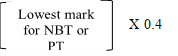 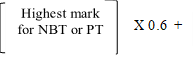  O-CAM=Final Examination Final Examination is held in all regional Centers and the examination duration is two hours. Final Result Final mark will be calculated as follows: 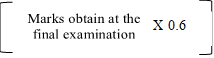 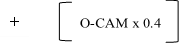 